باسمه تعالی(این کاربرگ تایپ شود)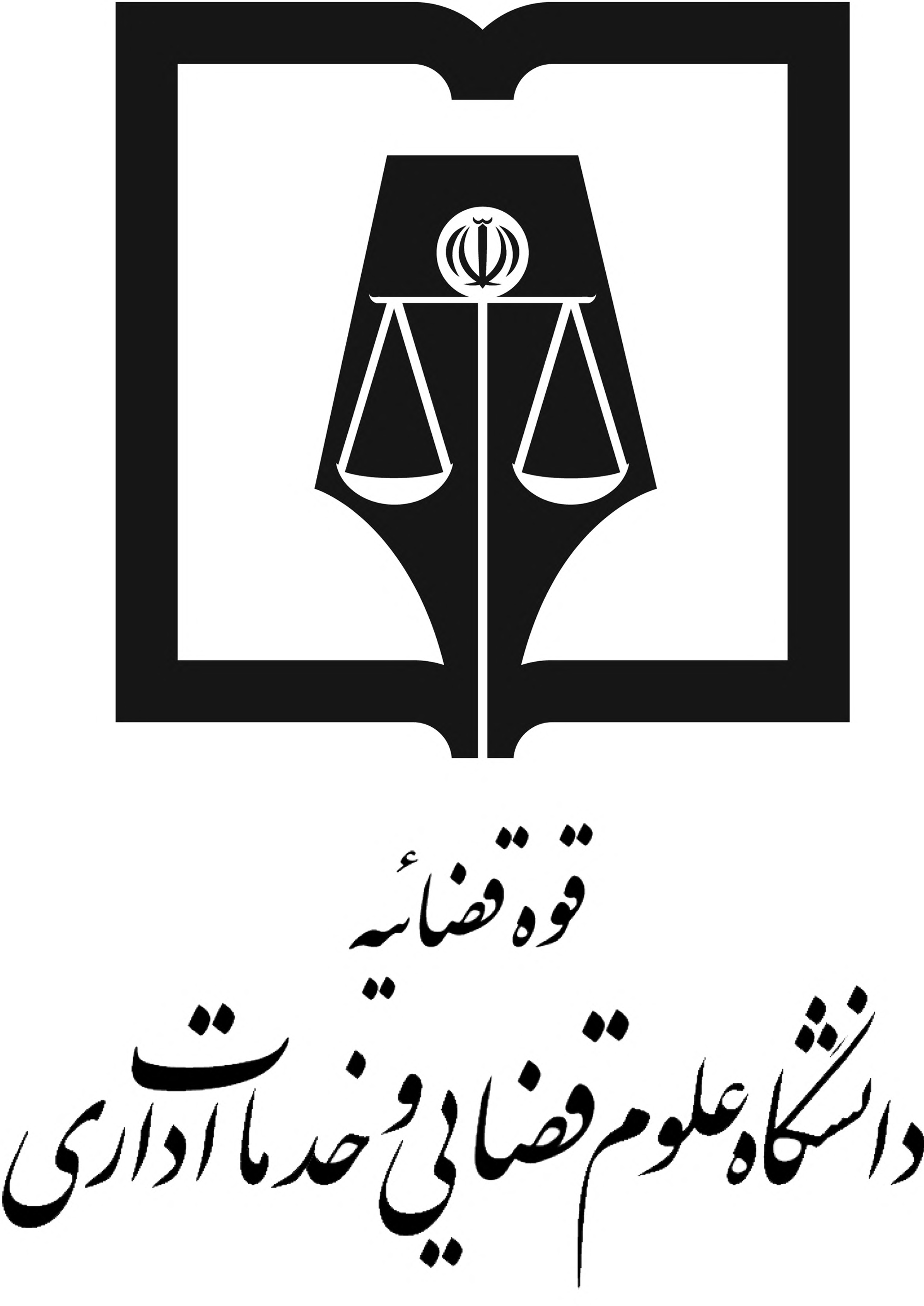 کاربرگ درخواست ثبت نام مصاحبه کارشناسی ارشد ناپیوستهدانشگاه علوم قضایی و خدمات اداریسال تحصیلی 1404-1403 رشته داوطلب  1– نام و نام خانوادگی :                                 2 – نام پدر :                        3 – شماره شناسنامه :4 – کد ملی :                                             5 - تاریخ تولد         /       /       13          6- جنس : مرد                         7 – وضعیت تاهل : مجرد متاهل       8– وضعیت نظام وظیفه :            9– شغل:                    10- رتبه داوطلب در آزمون:             11- سهمیه:                       12- دین:                    13- مذهب:14- سوابق تحصیلات دانشگاهی :15 - سوابق تحصیلات حوزوی :16 – سوابق اجرایی و استخدامی تاکنون :17- توضیحات موثر در پذیرش :18 – آخرین نشانی و شماره تماس :اینجانب                                                                     داوطلب ورود به دوره کارشناسی ارشد ناپیوسته رشته علوم قضایی،    دانشگاه علوم قضایی و خدمات اداری بدین وسیله اعلام و تعهد می نمایم کلیه اطلاعات این کاربرگ و سوابق مربوطه را به طور کامل و صحیح ارائه نموده و مسئولیت هر گونه اشتباه یا خطا را بر عهده می گیرم .                 تاریخ         /      /1403        نام و نام خانوادگی :                                                   امضاءعلوم قضاییمقطع تحصیلی دانشگاه محل تحصیل رشته تحصیلی شروع پایان معدل کل توضیحات کاردانیکارشناسی نام حوزهمکان حوزهسطح  شروعپایانتوضیحاتردیفنوع فعالیت (سمت)رابطه استخدامی محل فعالیت و اشتغالتاریخ انجام فعالیتتاریخ انجام فعالیتعلت ترک فعالیتردیفنوع فعالیت (سمت)رابطه استخدامی محل فعالیت و اشتغالشروعپایانعلت ترک فعالیت12نشانینشانیشماره تماسمحل کار  کد شهرستان و شماره تلفنمحل کار محل سکونتکد شهرستان و شماره تلفنمحل سکونتپست الکترونیکیتلفن همراهپست الکترونیکی